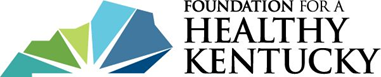 Shaping a Healthy and Inclusive Future Together (SHIFT) Grant ApplicationORGANIZATIONAL INFORMATIONA.	Organization Legal NameB.	Employer Identification NumberC.	Business Street AddressD.	Business CityE.	Business StateF.	Business Zip CodeG.	Business WebsiteH.	Applicant NameI.	Applicant Title1. ORGANIZATION OVERVIEW (10 Possible Points)Provide a brief description of your organization including:When was your organization established? What is your mission? Who do you serve and in what geographic region? What type of services do you currently provide?2. DEMOGRAPHICS & COMMUNITY REPRESENTATION (20 Possible Points)-	What is the racial demographic breakdown of the area you serve?-	What is the racial demographic breakdown of your client base?-	How is your organizational leadership reflective of the people you serve? 3. PROJECT NARRATIVE (20 Possible Points)Describe the proposed project including the following:-	What activities are being proposed? -	How with this project provide stability and/ or dignity to active drug users?4. PROJECT TIMELINE (10 Possible Points)Provide a project timeline, and for each key activity, please list the time period during when it will occur and what staff members are responsible for the implementation of each activity.5. INTENT & OBJECTIVES (20 Possible Points)State the goal of the proposed project and list 3-5 measurable objectives.6. PROGRAM BUDGET (20 Possible Points)Please complete the chart below and describe how your requested funds will be used to meet the objectives of this project and build sustainability for your organizational mission.Applicant Signature: ______________________________________________ Date: ________________Budget Summary Budget Summary Budget CategoryRequestPersonnel: (Please List by Title)Fringe BenefitsOther Costs: (Please List Below) Travel Reimbursement Program SuppliesTOTAL REQUEST$0